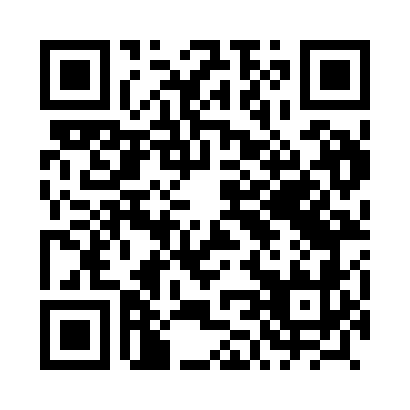 Prayer times for Zabledza, PolandMon 1 Apr 2024 - Tue 30 Apr 2024High Latitude Method: Angle Based RulePrayer Calculation Method: Muslim World LeagueAsar Calculation Method: HanafiPrayer times provided by https://www.salahtimes.comDateDayFajrSunriseDhuhrAsrMaghribIsha1Mon4:186:1212:395:077:088:552Tue4:156:1012:395:087:108:573Wed4:136:0712:395:097:118:594Thu4:106:0512:395:117:139:015Fri4:076:0312:385:127:149:036Sat4:056:0112:385:137:169:057Sun4:025:5912:385:147:179:078Mon3:595:5712:375:157:199:109Tue3:565:5512:375:167:219:1210Wed3:545:5312:375:177:229:1411Thu3:515:5112:375:187:249:1612Fri3:485:4812:365:197:259:1813Sat3:455:4612:365:207:279:2014Sun3:425:4412:365:217:289:2315Mon3:405:4212:365:227:309:2516Tue3:375:4012:355:237:329:2717Wed3:345:3812:355:247:339:3018Thu3:315:3612:355:267:359:3219Fri3:285:3412:355:277:369:3420Sat3:255:3212:355:287:389:3721Sun3:225:3012:345:297:399:3922Mon3:195:2812:345:307:419:4123Tue3:165:2612:345:317:429:4424Wed3:135:2412:345:327:449:4625Thu3:105:2312:345:337:469:4926Fri3:075:2112:335:337:479:5127Sat3:045:1912:335:347:499:5428Sun3:015:1712:335:357:509:5729Mon2:585:1512:335:367:529:5930Tue2:555:1312:335:377:5310:02